HARMONOGRAM ODBIORU ODPADÓW  Styczeń  – Marzec  2023r.Dla nieruchomości zamieszkałych i niezamieszkałych – domki letniskowe, nieruchomości rekreacyjno-wypoczynkoweZasady Odbioru OdpadówOdpady są zbierane selektywnie – prosimy o dokładną segregację w 6 frakcjach: Biodegradowalne, Tworzywa Sztuczne, Szkło, Makulatura, Popiół ,oraz Zmieszane (Zmieszane to pozostałe po segregacji odpady!).Worki powinny być wypełnione tylko tą frakcją dla której są przeznaczone.                        Dodatkowe worki można pobrać w siedzibie PPUK na  ul. Staszica 35.Worki powinny być >80% wypełnione – nie oddajemy np. 3 szklanych butelek, zostawiamy.Zbiórka jest prowadzona od godz. 6 rano Niewystawione worki i pojemniki po tej godzinie nie będą odebrane, a reklamacje uznane  za niezasadne. Nie należy wystawiać worków na kilka dni przed zbiórką – dbajmy o porządek.Odpady BIO np. resztki od warzyw i owoców, odbieramy wyłącznie  w pojemnikach (bez worków)                                                                Reklamacje należy składać pisemnie na adres: BOK@PPUK.PULTUSK.PLMIASTO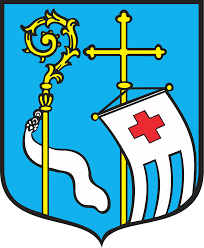 I GMINA PUŁTUSKPułtuskie Przedsiębiorstwo Usług Komunalnych sp. z o.o.
ul. Staszica 35,  06-100 PułtuskNIP: 568-158-00-00 BOK@PPUK.PULTUSK.PL Tel.: 23 692 52 52Godz. Pracy: 7:00-15:00Urząd MiejskiWydział Gospodarki Komunalnej, Rolnictwa                         i Ochrony Środowiska ul. Rynek 41, 06 - 100 Pułtusk                                                                    Tel.: 23 306 72 261 2345Al. E. Rydza ŚmigłegoBrzoskwiniowa11 Listopada AkacjowaA. BoboliAl. SolidarnościPodzamcze13 Pułku PiechotyBartodziejskaBatoregoBiałowiejskaWinogronowa17 SierpniaBrzozowaBukowaDworkowaWiśniowa17 StyczniaGajkowiczaBursztynowaGen. F. KleebergaOgrodowa3 MajaKasztanowaButrymowiczaGen. J. HalleraJeżynowaArmii KrajowejKlonowaCedrowaGen. K. SosnowskiegoJana Pawła IIDaszyńskiegoKonwaliowaChabrowaGen. S. MaczkaŚwiętojańskaGlinkiLeszczynowaCisowaKrajewskiegoWspólnaGórnaLeśnaCyprysowaŁącznaRybitewPana TadeuszaLetniskowaE. CiołkaPpłk NowakaSłowackiegoPodchorążychPoziomkowaGiżyckiegoZielona DróżkaStaszicaSkorupkiSosnowaGrabowaGen. T. KutrzebyRynekSłonecznaSpacerowaGranicznaGen. W AndersaKonopnickiejStrzeleckaŚwierkowaJ. HornowskiegoGen. B. SzyszkoSzkolnaTrauguttaTartacznaJ. OssolińskiegoK.E.N.MłodzieżowaTysiącleciaTraczyJ. TarnowskiegoKościuszkiP. SkargiWidokUzdrowiskowaJ. WujkaWyszyńskiegoAl. PoloniiWojska PolskiegoPopławskaJarzębinowaBenedyktyńskaKonserwatorskaŻwirki i WiguryWędkarskaJaśminowaSyrokomliBatalionów ChłopskichHarcerskaWiklinowaKonopkiBaltazaraKosynierówKolejowaWrzosowaKryształowaŚwiętokrzyskaKs. ZielonkiKombatantówZalewowaKwiatkowskiegoPrzemiarowskaKubusia PuchatkaMickiewiczaModrzewiowaMadalińskiegoLenartowiczaNasielskaNa SkarpieLipowaNoskowskiegoW.PolaM. Skłodowskiej CurieTelimenyŁabędziaP. KoczaryWygon 1Pod WróblemMjr. J .K. MazuraŁąkowaPaderewskiegoWygon 2WarszawskaŚniegockiegoMalinowaPiaskowaSienkiewiczaŻeglarskaZosiNadnarwiańskaPolnaWichrowe WzgórzaHoreszkiS. SulejaNadwodnaJacka SoplicySarbiewskiegoNowy RynekZakolejowaSikorskiegoPanny MariiPogodnaSzymona KupisaPlac TeatralnyCzereśniowaTulipanowaPrzechodniaUstronnaReformackaWąskaSolnaWesołaSportowaWyszkowskaStare MiastoŻabiaSukienniczaJesionowaZaułekMagnoliiFlisackaKotlarskaPPUK Sp z o.o.23-692-52-52 bok@ppuk.pultusk.plPPUK Sp z o.o.23-692-52-52 bok@ppuk.pultusk.plPPUK Sp z o.o.23-692-52-52 bok@ppuk.pultusk.pl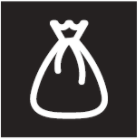 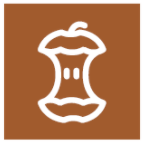 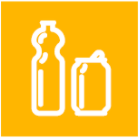 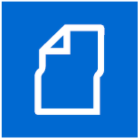 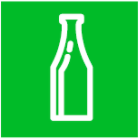 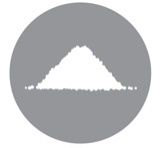 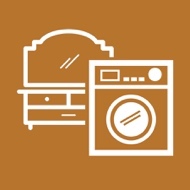 REJONMIESIĄCDZIEŃ TYGODNIAZmieszaneBIOMetaleTworzywaPapierMakulaturaSzkłoPopiółGabaryty1StyczeńCzwartek12,2612,26122626121LutyCzwartek9,239,239232391Marzec Czwartek9,239,239232392StyczeńPiątek13,2713,27132727132LutyPiątek10,2410,24102424102Marzec Piątek10,2410,24102424103StyczeńWtorek3,17,313,17,311733173LutyWtorek14,2814,28142828143Marzec Wtorek14,2814,28142828144StyczeńŚroda4,184,181844184LutyŚroda1,151,151511154Marzec Środa1,15,291,15,29152929155StyczeńCzwartek5,195,191955195LutyCzwartek2,162,161622165Marzec Czwartek2,16,302,16,30162216